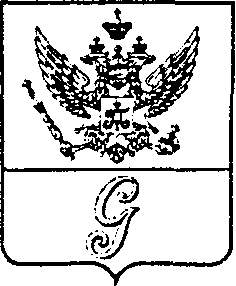 СОВЕТ  ДЕПУТАТОВ  МУНИЦИПАЛЬНОГО  ОБРАЗОВАНИЯ  «ГОРОД  ГАТЧИНА»ГАТЧИНСКОГО  МУНИЦИПАЛЬНОГО  РАЙОНАТРЕТЬЕГО СОЗЫВАРЕШЕНИЕОт 19 августа 2015 года                                                                                    № 39О  переносе Дня празднования 219–летия присвоения  Гатчине статуса городаВ соответствии со статьей 2 Устава муниципального образования «Город Гатчина» Гатчинского муниципального района Ленинградской области,  совет депутатов МО «Город Гатчина»Р Е Ш И Л:1. Перенести День празднования 219–летия присвоения  Гатчине статуса города на 13 сентября 2015 года.2. Настоящее решение подлежит официальному опубликованию.3. Настоящее решение вступает в силу со дня его принятия.Глава МО «Город Гатчина»-Председатель Совета депутатов МО «Город Гатчина»                В.А. Филоненко